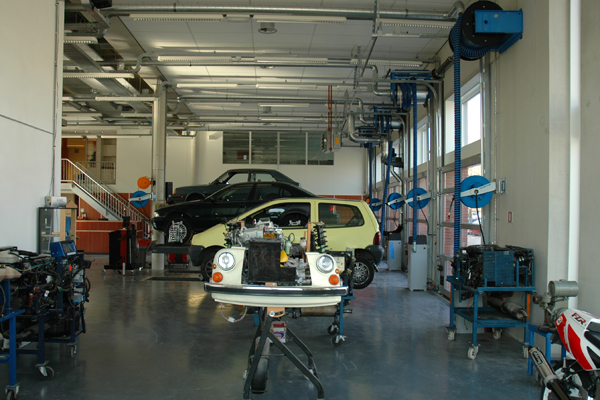 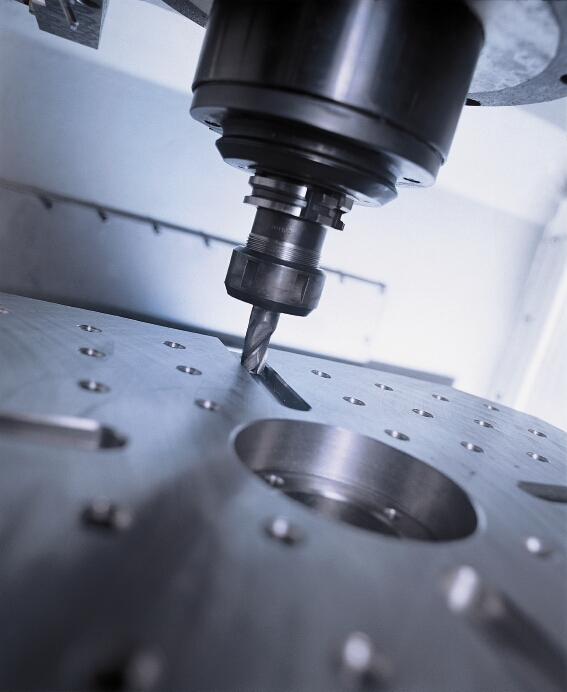 Rudi kraak,  klas 2A							12 januari 2015	                            “Mijn beroepen”	Mijn top 3 afdelingen:metaaltechniek    107  voertuigen    Vervolg vb. werkstuk  blad 2 :  Afdeling  top 1  Bouwtechniek   Beroep 1: lasser                                                (Informatie opzoeken en invullen)- Kan het bijv. met jouw basis diploma………ja………………………….……………………………………………………………………………………………………………- Hoe heet de opleiding die je onderzoekt en welk MBO niveau is het? ………………………………………………………………………………………………………………………………………- Hoe lang duurt deze opleiding ?	     2 jaar………………………………………………………..- Welke dingen leer je voor zo’n beroep? …hand werk en houtbewerken- Waar kun je het werk allemaal doen? (binnen, buiten, industrie, bedrijf, winkel, bij    particulieren, bouw, kantoor  enz.)Beroep 2:  automonteur- Kan het bijv. met jouw basis diploma? ……ja- Hoe heet de opleiding die je onderzoekt en welk MBO niveau is het? ………mbo 2……………………………………………………………………………………………………………- Hoe lang duurt deze opleiding ?	2 jaar- Welke dingen leer je voor zo’n beroep? Het repereren van auto’s- Waar kun je het werk allemaal doen? (binnen, buitenAfdeling  top 2  voertuigen   Beroep 1: monteur installatietechnieken- Kan het bijv. met jouw basis-, kader- of gl- diploma   ja……………………………….……………………………………………………………………………………………………………- Hoe heet de opleiding die je onderzoekt en welk MBO niveau is het? Mbo 2………………………………………………………………………………………………………………………………- Hoe lang duurt deze opleiding   2 jaar……………………………………..- Welke dingen leer je voor zo’n beroep? Het repereren van voertugen…………………………………………………………………………………………………………………………………………………………………………………………………………………………………………………- Waar kun je het werk allemaal doen? (binnen, buiten, industrie, bedrijf, winkel, bij    particulieren, bouw, kantoor  enz.)Wie ben je?Ik ben Rudi Kraak Ik ben een jongen van 15 jaar, en Ik woon in hoogvlietSamen met mijn moeder , mijn stiefvader , en mijn 2 kleine zusjes Mijn hobby’s zijn: hardlopen en loangboarden (= skateboarden met een langere plank)Ik werk als oppasser voor kleine kinderen en verdien er erg goed mee.4,50  p                                           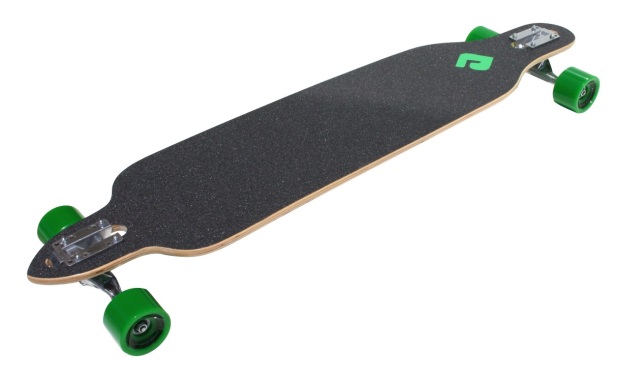 KaraktereigenschappenIk ben een enthousiaste jongen. die graag met zijn handen werkt en daarbij niet zo snel opgeeft. qua doorzetten kan het nog wel wat beter maar daar kan wel wat aan gedaan wordenIk ben bijna altijd vrolijk en ik kan goed samen werken en kan bijvoorbeeld bij onrustige momenten de juiste keuze makenTerugblik op de afgelopen twee jaarIk heb een leuke tijd nu maar met mijn cijfers kan het nog wel beterIk vind vakken met veel denkwerk minder leuk omdat ik liever met mijn handen werkIk leer regelmatig voor een toets maar het kan beterAls ik een onvoldoende krijg voor een toets is dat meestal omdat ik niet goed genoeg heb geleerdHoe wil jij graag leren? Neem onderstaande  lijst over in je werkstukje  en kruis aan  wat bij jou past.                                       veel theorie                                    X   veel praktijk                                       combinatie van theorie en praktijk                                    X   in je eentje dingen uitwerken                                    X   samen dingen uitwerken                                       werkstukken makenMotivatie voor de afdeling     *metaaltechniek                        Ik vind het erg leuk om met mijn handen te werken en vind het erg leuk om van een basis product iets nuttigs te maken 1.  Ik wil voor mezelf beginnen.						2.  Ik wil het vak leren.					x			3.  Mijn ouders willen dat ik dit doe.					4.  Ik weet niet precies wat ik wil worden.			5.  Ik wil veel kans hebben op een baan.			6.  Het lijkt me een goede opleiding.				x7.  Ik hoop op een leuke baan.				8.  De opleiding sluit aan bij mijn vooropleiding.		9.  De school is in de buurt.					10.Mijn vrienden/vriendinnen volgen de opleiding.		11.Mijn familie zit in het vak.					12 Ik heb een andere reden*: 				(*als je 12 kiest, schrijf je hier onder die reden op!)     ___________________________________________________________________________________________________________________________________________________